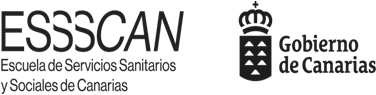 Última actualización: martes, 24 de octubre de 2023Penalidades impuestas por incumplimiento de los contratistas ejercicio 2023.En relación a los contratos formalizados durante los tres primeros trimestres del año 2023, no se han llevado a cabo penalizaciones por motivos de incumplimiento por parte de los contratistas.